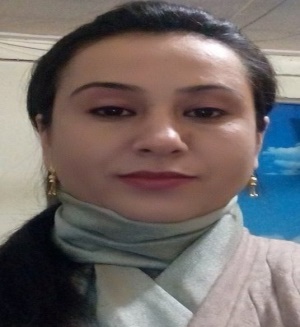 
SAIMASAIMA.335244@2freemail.com   Key CompetenciesExcellent communication, interpersonal and networking skills across diverse cultural contexts.Proficiency in research and in critical analyses of varied sources of information.Efficient organizational skills and co-ordination of events, programs, people and logistics.Ability to work in high stress work environment.Aptitude in project leadership and innovative problem-solving under time and resource constraintsProfessional Experience 	Admin Officer (May2013-Nov2016)(Al-Ahad Techno Associates (Pvt.) Limited) Key ResponsibilitiesOversees and administers the day-to-day activities of the office.Develops policies, procedures, which ensure productive and efficient office operation.Provides assistance and support to the staff.Monitor and supervises the work of staff.Organizes and facilitates meetings, conferences, and other special events; coordinates and attends committee meetings, and participates in committee discussions, as appropriate.Review and approve requisition.Assists in the coordination, supervision, and completion of special projectsKeep up to date personal files. Performs miscellaneous job-related duties as assigned.Health and Hygiene Educator AKDN(Aga Khan Planning Building Service, Pakistan)Oct-2010 to April 2013Key ResponsibilitiesDeveloped Health Hygiene training manuals and material.Conducted Health and Hygiene Training, Workshops for teachers, communities and targeted School students.Organized meetings, seminars and workshops for mobilizing communities, teachers regarding health and hygiene promotion.Organized and participate in International Health days, Art & Essay Competitions with targeted schools/ students across the Gilgit-Baltistan&Chitral.Establish data gathering mechanisms, consolidating data against the program goals, and ensure timely and comprehensive flow of M&E information to relevant stakeholders.Actively participate in the design and implementation of assessments, surveys, and evaluations   To evaluate the impact of health and hygiene in schools as well as in communities.Conduct periodic monitoring trips to the project sites, including random monitoring check using standard monitoring tools.Developed monthly/ quarterly and annually reportsInstructorElementary College of Education for Women Jutail Gilgit (May 2009 to June 2010)Key ResponsibilitiesConducted lectures for class B.Ed (Bachelor in Education) & D.Ed (Diploma in Education)Preparing lesson plans and lesson demonstration on the basis of that lesson planMeetings with parents regarding student’s performance and ongoing activities and issues.Student’s assessment on weekly, monthly, quarterly and annual basis. Event planning and management at collage level.Training OfficerPartner Aid International-PAI (March 2008- to March2009)Key ResponsibilitiesLiaison with the partner communities for the development and implementation of the programme.Conduct meetings with stakeholders to motivate them about Adult Literacy Program.Conducted meetings with the stake holders to facilitating the selection of teachers.Conducted interviews for selection of teachers.Developed training manuals and materials.Conduct training/workshops for tutors of Adult Literacy Centers.Conduct follow up visits and overall review and monitoring of Adult Literacy Centers.Document key lessons ,achievements and success of literacy centersDevelop monthly/ Quarterly and Annually reports Research/ Case StudiesCarried out a research on the Importance of “Community Participation in School Improvement”Seminar / Workshops Attended 7 days training on Enterprise Development arranged by ECI IslamabadAttended 4days Training on Research Techniques arranged by AKPBSP(Aga Khan Planning &Building Service, Pakistan) Attended 5days Workshop on Integration of Computer In Teaching Profession arranged by Pre-Step Attended 2 days’ workshop on Gender Sensitization arranged by Women Activity Portfolio (WAP) with collaboration of Local Council Gilgit.Attended 2 days seminar on Environmental Education, arranged by IUCN, held in Karakorum International University (KIU) GilgitAttended one week training workshop on Training of Trainers (ToT) arranged by Aga Khan Economic and Planning Board (AKEPB) GilgitAttended three days seminar on Youth Leadership arranged by Aga Khan Youth and Support (AKYSB) Gilgit.Attended one week training workshop on Future Planning arranged by human resource development Centre (HRDC) Zulfiqarabad.First Aid Training Program arranged by Northern Areas  Girls GuideAchievements/ AwardsAwarded In Academics from Karakorum International University (KIU)National participant for game (volley ball) arranged by Govt Tourism and   sport sector Northern areas International Participant for game (Volley ball) arranged by Aga Khan Youth and Sport Board –AKYSB Winner of the first prize in art competition arranged by IUCN Gilgit with    collaboration of SERENA GilgitInternational days celebratedWorld Environmental DayWorld Water DayGlobal  Hand washing Day EducationMaster of Arts In EducationKarakurum International University (2006-2008)    						Environmental Education Environmental EducationEarly Childhood DevelopmentResearch methodologyCurriculum developmentComputer in educationBachelor In Education –B.Ed	Karakurum International University (2009)Educational PsychologySchool OrganizationPhilosophyComputer SkillsOperating SystemMS Windows* MS Word* MS Excel* MS Power Point* In Page* Internet